VERBALE DEL CONSIGLIO DI CLASSE N. 1  a.s. 2022-2023CLASSE ________    SEZ. _____Il giorno .... del mese di ......  dell’anno.....  alle ore .....nei locali della scuola ................ plesso di .................., si riunisce il consiglio di classe tecnico, con la sola presenza dei docenti, della classe ....Presiede la riunione _il_ Svolge la funzione di Segretario della riunione la prof.ssa Sono presenti: 	Sono assenti giustificati i seguenti Docenti; sostituiti come segue:Il Consiglio di Classe  si riunisce per trattare i seguenti argomenti posti all’ordine del giorno:Insediamento dell’Organo Collegiale, con Ratifica dell’Incarico di Coordinatore di Classe e del Docente Coordinatore per l’Educazione Civica. Assegnazione Incarico di Segretario Verbalizzante delle Sedute dell’Organo in riunione.Presentazione Situazione di Partenza degli allievi: Esiti dei Livelli di Apprendimento in Ingresso; Assunzione Andamento Didattico Disciplinare degli/lle Alunni/e, in specie, per le Classi prime.Recupero Carenze formative degli/le Alunni/e, con Interventi effettuati, in itinere e/o programmati..Monitoraggio ed Assunzione, eventuali, Predisposizioni PEI e PDP, con, relativa, loro Approvazione.Assunzione dei Lavori di Dipartimento e Programmazione delle Attività di Ampliamento dell’Offerta Formativa (compresi i Viaggi di Istruzione, Partecipazione Concorsi, …) e delle Progettualità di  Approfondimento e di Internazionalizzazione (e-Twinning, PON, …), con le specifiche per le Classi interessate.Formulazione Curricolo Trasversale/Verticale per il Percorso di Educazione Civica, Legge n.ro 92/2019).Strategie e Metodologie dell’Insegnamento/Apprendimento: Metodo laboratoriale di Apprendimento in situazione, Compiti di RealtàRiconosciuta la validità dell’adunanza per il numero degli intervenuti, il Presidente/coordinatore dichiara aperta la seduta, dando inizio alla discussione sugli argomenti all’ordine del giorno.Il Presidente/coordinatore vista la situazione organica di fatto e di diritto relativa all’anno scolastico in corso, dichiara insediato il consiglio di classe della classe     per l’a. s.  , che risulta così composto:I docenti relazionano sull’andamento didattico della classe e rilevano che :I docenti evidenziano le seguenti condizioni di partenza della classe:Inoltre nella classe si evidenzia la seguente situazione In ragione di quanto detto sono segnalati:per attività di riallineamento/recupero i seguenti alunni:Inoltre il Consiglio delibera le attività che la classe svolgerà nel corso dell’anno scolastico, che sono elencate al punto       del Piano di lavoro di classe, che si allega e fa parte integrante del presente verbale.Esaminati i casi di BES segnalati dagli operatori dei servizi sociali e/o rilevati dal Consiglio, a seguito di attente  considerazioni didattiche e psicopedagogiche, si evidenzia che i seguenti alunni necessitano di un PDP da predisporre in collaborazione con la figura di riferimento per la dislessia e per i BES e con le famiglie:Il Consiglio di classe viste le certificazioni di DSA, trasmesse dall’ufficio di segreteria, delibera un Piano didattico personalizzato per il/i seguente/i alunno/i:Tutti i punti evidenziati all’interno della presente delibera faranno parte integrante del Piano di lavoro di classe, che si allega al presente verbale.Il presente verbale viene redatto, letto ed approvato  all’unanimità/ a maggioranza Alle ore  ......., il Presidente dichiara sciolta la seduta. 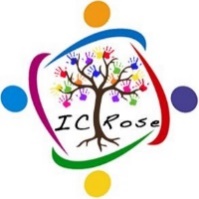 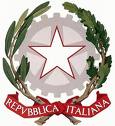 Ministero dell’Istruzione, dell’Università e della RicercaUFFICIO SCOLASTICO REGIONALE PER LA CALABRIAISTITUTO COMPRENSIVO STATALE  “L.Docimo”Viale Italia ,103 - 87040  ROSE  (CS)Codice Fiscale  80003940782    - Codice Meccanografico CSIC80900LTelefono 0984901068 - Fax 0984901068 -E-Mail: csic80900L@istruzione.itPec csic80900L@pec.istruzione.itSito Web: www.istitutocomprensivorose.edu.it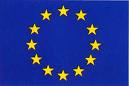 1° PUNTO  O.d.G.Insediamento del consiglio di classe. 2° PUNTO  O.d.G.3° PUNTO  O.d.G.In base alle risultanze delle prove di ingresso e delle osservazioni sistematiche, si individuano le seguenti fasce di livello:di potenziamento/ampliamento:di consolidamento / potenziamentodi consolidamento / riallineamentoCASI PARTICOLARIDSAPDPN.N.DISTURBI COMPORTAMENTON.DIVERSAMENTE ABILIEH N.DH N.CH N.BES a causa di svantaggio sociale e culturale segnalati dagli operatori dei servizi socialiPDPN.N.BES a causa di svantaggio sociale e culturale individuati sulla base di attente  considerazioni didattiche e psicopedagogichePDPN.N.recuperoriallineamento4° PUNTO  O.d.G.Analisi casi di alunni con B.E.S.  strategie di intervento e stesura del PDP.5° PUNTO  O.d.G.Assunzione dei Lavori di Dipartimento e Programmazione delle Attività di Ampliamento dell’Offerta Formativa6° PUNTO  O.d.G.Formulazione Curricolo Trasversale/Verticale per il Percorso di Educazione Civica, Legge n.ro 92/2019)7° PUNTO  O.d.G.      Strategie e Metodologie dell’Insegnamento/Apprendimento: Metodo laboratoriale di Apprendimento in situazione, Compiti di Realtà.Il Segretario……………………………………Il Coordinatore/Il Dirigente scolastico……………………………………